Příloha č. 1Podrobná specifikace technických parametrůStavba: Plasy, Školní 280 - FREE 630 Výtah:Šachta:1	Specifikace technologie výtahu:typ:	trakční		nosnost:	630 kgpočet stanic/nástupišť:	5/5kabina průchozí:	NEprohlubeň:	1 100 mm		zdvih:	11 921 mm		přejezd:	3 500 mmcelková výška šachty:	16 400 mmvnitřní rozměry šachty:	1650 x 1880 mmtyp instalace:	exteriérová2	Specifikace ocelové konstrukce:typ nosných profilů: 	jäklový		(umožňující přenos sil od výtahu)členění půdorysné:	pravoúhlé	(pravidelný obdélník)členění svislé:	pravoúhlésvislá vzdálenost vodor. profilů:	1250 mmkotvící body:	prohlubeň, průběžně do nosné stěny objektutyp kotvení:	dilatační kotvení antivibrační:	NE (zhotovitel předpokládá s antivibračním kotvením pohonu výtahu) montážní nosníky nebo oka:	ANOpříprava pro kotvení tech. výtahu:	ANO bodovými závitovými prvkypožární odolnost nosné konstrukce:	NE3	Povrchová úprava ocelové konstrukce:příprava povrchů profilů:	chemicky čištěno základní lak:		antikorozní syntetický základ 2xvrchní lak:		syntetický ČSN EN ISO 12944 - 2 odstín vrchního laku:	dle vzorníku RAL (metalické laky dle individuální kalkulace)systém aplikace laku:	válečkemtryskání OCK:	NE	požární odolnost OCK	NEžárové zinkování OCK:	NE4	Opláštění ocelové konstrukce ATA dle ČSN EN 81-20:typ opláštění:	 ADE 1	předsazené strukturální zasklení s bodově kotvenými 	skly „ve spáře“kotvící prvky:	kruhové terče s povrchovou úpravou galvanickým zinkem + 	vypalovaný lak v RALčelní stěna:	není předmětem dodávky (mimo kotevní profily dveří)levá boční stěna:	izolační dvojsklo s vrstveným bezpečnostním sklem connex	  pravá boční stěna:	není předmětem dodávky  - pouze v místě přejezdu - izolační dvojsklo s vrstveným bezpečnostním sklem connexzadní stěna:	izolační dvojsklo s vrstveným bezpečnostním sklem connexčelní stěna (vnitřní opláštění):	NE (šachetní dveře jsou s dveřní uzávěrou)5	Střešní konstrukce a klempířské prvky:	typ:	pultováskladba:	plechová kazeta	deska Cetris 	PSB spádový klín	deska OSB	pojistná hydroizolační fólie	vrchní krytinavrchní krytina a klempířský materiál:	pozink plech6	Zajištění prostředí dle ČSN EN 81-20:odvětrání dle normy 1% z půdorysu:	ANO 	(přirozená cirkulace vzduchu)ventilační panely:	ANO	(2ks panelů v šíři výtahové šachty v provedení pozink,		umístění panelů ve spodní a horní části šachty, panely opatřeny uzávěrem pro provoz v zimním období a síťkou proti hmyzu)ventilace nucená:	ANO	(axiální ventilátor kotven přes silenbloky v přejezdu 			vč. regulace termostatem)přímotop:	ANO 	(el. s příkonem 2000 W vč. regulace termostatem)elektrický přívod s revizí:	pro ventilátor i přímotop zajistí objednatel dle potřeb zhotovitele jiný typ tech. zajištění prostřední:	lešení pro realizaci díla                                                                           dešťový žlab a svod v pozinku                                                                           u výstupních ext.dveří umístění prosklené stříšky chránící dveře proti                                                                            povětrnostním vlivům, dl. 70 cmPříloha č. 2 smlouvyPředávací protokolObjednatel:Zhotovitel:V souladu se smlouvou o dílo uzavřenou mezi výše uvedenými stranami dne ....... tímto zhotovitel předává dílo a objednatel dílo v uvedeném stavu přebírá.Objednatel prohlašuje, že zhotovitelem předané dílo odborné prohlédl a v případě, že potřebnou odborností sám nedisponuje, nechal dílo prohlédnout k tomu způsobilou odbornou osobou, popř. tuto možnost nevyužil. V případě, že tak neučinil, bere na vědomí, že nemá práva z vad díla zjistitelných při takové prohlídce.Objednatel přebírá dílo:Dne:.............. Odpovědný pracovník                                       Odpovědný pracovníkPříloha č. 3 smlouvyObchodní podmínky zhotoviteleNíže uvedeného dne, měsíce a roku vyhlašujeobchodní společnostVýtahy VOTO s.r.o.IČ 62623826se sídlem Plzeň, Jateční 2691/10, PSČ 301 00zapsána v obchodním rejstříku u Krajského soudu v Plzni, oddíl C, vložka 6387zastoupena jednatelem Tomášem VOKURKOU(dále jen ZHOTOVITEL)tytoObchodní podmínky zhotovitele pro smlouvu o dílo(dále jen OP)Čl. 1.
Působnost obchodních podmínek1.1.	Tyto OP určují část obsahu smluv o dílo uzavíraných v běžném obchodním styku (dále v jednotném čísle jen jako SMLOUVA), ve kterých má obchodní společnost Výtahy VOTO Plzeň s.r.o., IČ 62623826, postavení zhotovitele, a ve kterých je uveden výslovný odkaz na tyto OP.1.2.	Běžným obchodním stykem se rozumí výkon činností, které tvoří předmět podnikání ZHOTOVITELE, zejména pak výroba, montáž, opravy, revize a zkoušky výtahů a jiných zdvihacích zařízení.1.3.	OBJEDNATELEM se pro účely těchto OP rozumí osoba, která se ZHOTOVITELEM uzavřela smlouvu o dílo, ve které vystupuje na straně objednatele.1.4.	Odchylná ujednání ve SMLOUVĚ mají přednost před zněním OP.1.5.	Veškerá ujednání SMLOUVY je třeba v pochybnostech o jejich obsahu vykládat v souladu s principy a zásadami těchto OP.Čl. 2.
Předmět SMLOUVY2.1.	Uzavřením SMLOUVY se ZHOTOVITEL zavazuje na svůj náklad a nebezpečí pro OBJEDNATELE provést řádně a v dohodnutých termínech ve SMLOUVĚ specifikované dílo.2.2.	Uzavřením SMLOUVY se OBJEDNATEL zavazuje převzít dílo a zaplatit ujednanou cenu díla.2.3.	ZHOTOVITEL prohlašuje, že je oprávněn k provádění díla dle SMLOUVY ve smyslu platných právních předpisů.2.4.	V rámci provádění díla je ZHOTOVITEL povinen provést a zajistit plnění a činnosti výslovně ve SMLOUVĚ uvedené. Čl. 3.
Cena díla a způsob zaplacení3.1.	Cena díla je vždy ujednána v těle SMLOUVY. Ve SMLOUVĚ je vždy uvedeno, zda k ceně bude připočtena částka odpovídající dani z přidané hodnoty v zákonné výši, případně zda tato bude zaplacena v režimu přenesené daňové povinnosti dle ustanovení § 92a zákona č. 235/2004 Sb., o dani z přidané hodnoty, nebo jiného právního předpisu, který jej v budoucnu nahradí. Je-li ujednáno placení daně z přidané hodnoty ve snížené sazbě, tvoří prohlášení objednatele o splnění podmínek pro sníženou sazbu daně z přidané hodnoty přílohu SMLOUVY. V případě změny zákonné sazby daně z přidané hodnoty v průběhu provádění díla se o částku odpovídající zvýšení nebo snížení sazby daně automaticky změní výše ceny díla s účinky pro dosud nezaplacenou část ceny díla.3.2.	V případě, že je ujednáno placení ceny díla po částech, je ve SMLOUVĚ vždy uveden okamžik, ke kterému vzniká ZHOTOVITELI právo na platbu příslušné části ceny, a to zpravidla v závislosti na průběhu prací vedoucích k provedení díla.3.3.	V případě, že je ujednáno placení ceny díla formou záloh s následným vyúčtováním, je úplné zaplacení první zálohy odkládací podmínkou účinnosti SMLOUVY. Zaplacení dalších záloh je zhotovitel oprávněn požadovat v termínech placení uvedených ve SMLOUVĚ. Nezaplacením kterékoli ze záloh řádně a včas se stává splatnou celá dosud nezaplacená část ceny díla, a to ke dni následujícímu po dni splatnosti nezaplacené zálohy. Splatnost dosud nezaplacené části ceny díla v tom případě nastává bez dalšího, tedy zejména bez předchozí výzvy ZHOTOVITELE.3.4.	Po vzniku práva ZHOTOVITELE na zaplacení příslušné platby vystaví ZHOTOVITEL OBJEDNATELI daňový doklad – fakturu. OBJEDNATEL zaplatí příslušnou část ceny díla (platbu) nejpozději ve lhůtě splatnosti uvedené ve SMLOUVĚ, jinak do čtrnácti (14) dnů ode dne doručení faktury.3.5.	Veškeré platby dle SMLOUVY budou placeny bezhotovostním převodem na bankovní účet ZHOTOVITELE. Za den zaplacení peněžité částky bezhotovostním převodem se považuje den připsání peněžité částky ve prospěch bankovního účtu. 3.6.	ZHOTOVITEL má právo na náhradu účelně vynaložených nákladů, které vzniknou v důsledku provedení činností pro dokončení díla nezbytných, a které nebyly předpokládány při uzavření SMLOUVY.3.7.	ZHOTOVITEL je oprávněn požadovat po OBJEDNATELI v případě prodlení s placením jeho peněžitých dluhů úroky z prodlení ve výši ujednané SMLOUVOU.Čl. 4.
Místo provádění díla4.1.	Místo plnění je ujednáno SMLOUVOU uvedením zpravidla poštovní adresy domu nebo jiné stavby, na/ve které má být dílo zhotoveno, a dále identifikací budovy číslem popisným a názvem katastrálního území, ve kterém se budova nachází. Lze-li uvedení adresy považovat za dostatečné, je ujednání stran o místu plnění dostatečné, i když ve SMLOUVĚ není uvedeno číslo popisné a název katastrálního území.Čl. 5.
Stavební připravenost5.1.	Pro započetí se zhotovením díla a jeho dokončení je zpravidla nezbytné provedení stavební připravenosti v rozsahu, se kterým byl OBJEDNATEL ZHOTOVITELEM pro případ, kdy ji zajišťuje OBJEDNATEL, seznámen před podpisem SMLOUVY, a který je pro případ, kdy ji zajišťuje OBJEDNATEL, specifikován v příloze SMLOUVY (dále jen STAVEBNÍ PŘIPRAVENOST).5.2.	V případě ujednání, že STAVEBNÍ PŘIPRAVENOST zajišťuje OBJEDNATEL, zajišťuje ji v plném rozsahu vlastním nákladem a je povinen ji zajistit v ujednaném termínu.5.3.	OBJEDNATEL pro ten případ podpisem SMLOUVY potvrzuje, že veškeré položky STAVEBNÍ PŘIPRAVENOSTI a jejich parametry zvážil, porozuměl jim a shledal svoji způsobilost k jejich zajištění v ujednané lhůtě. V případě, že OBJEDNATEL nedisponuje potřebnou odborností k posouzení položek STAVEBNÍ PŘIPRAVENOSTI a jejich parametrů, prohlašuje OBJEDNATEL, že si tyto položky a jejich parametry nechal ověřit u k tomu odborně způsobilé osoby, popř. tuto možnost ze své vůle nevyužil.5.4.	O dokončení STAVEBNÍ PŘIPRAVENOSTI bude pro případ, kdy ji zajišťuje OBJEDNATEL, sepsán protokol podepsaný ZHOTOVITELEM, jehož vzor tvoří Přílohu SMLOUVY. Má se za to, že podmínka STAVEBNÍ PŘIPRAVENOSTI je pro ten případ splněna okamžikem podpisu protokolu ZHOTOVITELEM, nejsou-li v protokolu uvedeny ve vztahu ke stavební připravenosti výhrady ZHOTOVITELE. ZHOTOVITEL je povinen potvrdit dokončení STAVEBNÍ PŘIPRAVENOSTI podpisem protokolu v případě, neexistují-li objektivně ve vztahu ke STAVEBNÍ PŘIPRAVENOSTI žádné nedodělky či vady, které by samostatně nebo ve spojení s jinými znemožňovaly řádné a bezpečné provádění DÍLA nebo řádné provedení DÍLA.5.5.	Je-li ujednáno, že stavební připravenost zajišťuje ZHOTOVITEL, ustanovení o specifikaci stavební připravenosti, protokolu o stavební připravenosti a termínu dokončení stavební připravenosti se nepoužijí.Čl. 6.
Skryté překážky6.1.	Skrytou překážkou se pro účely SMLOUVY rozumí zejména, nikoli však výlučně, nevyhovující rozměry v částech budoucí výtahové šachty, nevyhovující rovinnost stěn, nevyhovující statické vlastnosti vodorovných nebo svislých konstrukcí, nevyhovující podmínky vnitřního prostřední v místě provádění díla, skrytá vedení sítí technické infrastruktury a/nebo vedení skrytá ve svislých nebo vodorovných stavebních konstrukcích předmětného objektu. Smluvní strany uzavírají SMLOVU s předpoklady neexistence skrytých překážek.6.2.	V případě, že ke zhotovení díla je zapotřebí získání stavebního povolení, se skrytou překážkou rozumí mimo jiné též podmínky stanovené v závazných stanoviscích dotčených správních orgánů, jakož i ve stavebním povolení samotném, ledaže takové podmínky lze splnit s vynaložením zanedbatelných nákladů a zároveň v čase zanedbatelném pro možnost splnění ujednaného termínu provedení díla. 6.3.	OBJEDNATEL nese riziko změny předpokladu neexistence skrytých překážek, v důsledku čehož je ZHOTOVITEL oprávněn žádat OBJEDNATELE o úpravu SMLOUVY tak, aby provedení díla bylo technicky, právně a ekonomicky možné. ZHOTOVITEL v takovém případě předloží OBJEDNATELI návrh úpravy SMLOUVY bez zbytečného odkladu poté, co zjistí skrytou překážku. Bez úpravy SMLOUVY dle předchozí věty není ZHOTOVITEL povinen pokračovat v plnění ujednaného díla a dílo dokončit.Čl. 7.
Termín provedení díla 7.1.	Termín pro provedení díla je ujednán ve SMLOUVĚ časovým obdobím počínajícím dnem podpisu ZHOTOVITELE PROTOKOLU O STAVEBNÍ PŘIPRAVENOSTI pro případ, kdy ji zajišťuje OBJEDNATEL, výlučně však tehdy, podepisuje-li pro ten případ ZHOTOVITEL PROTOKOL O STAVEBNÍ PŘIPRAVENOSTI „bez výhrad". Termín pro provedení díla je pro ostatní případy ujednán ve SMLOUVĚ časovým obdobím počínajícím dnem uzavření SMLOUVY. 7.2.	Je-li pro řádnou realizaci díla potřeba získání stavebního povolení, je zpravidla ujednáno etapové plnění díla s termínem pro podání obsahově úplné žádosti o vydání stavebního povolení a dále s termínem dokončení technologické části díla, který se odvíjí od data nabytí právní moci rozhodnutí o vydání stavebního povolení.7.3.	Doba pro provedení díla se bez újmy na právech ZHOTOVITELE bez dalšího prodlužuje o dobu, po kterou:(a)	nebude moci ZHOTOVITEL dílo provádět z důvodu výskytu mimořádné nepředvídatelné a nepřekonatelné překážky vzniklé nezávisle na jeho vůli nebo(b)	je OBJEDNATEL v prodlení s poskytnutím potřebné součinnosti nebo(c)	OBJEDNATEL rozhoduje o návrhu ZHOTOVITEL o úpravě SMLOUVY v důsledku změny předpokladů či výskytu skrytých překážek nebo(d)	je OBJEDNATEL v prodlení se splněním jakékoli povinnosti dle SMLOUVY, zejména povinnosti zaplatit cenu DÍLA či kteroukoli její část nebo povinnosti zajistit STAVEBNÍ PŘIPRAVENOST.Čl. 8.
Dokončení, předání a převzetí díla 8.1.	Dílo se považuje za provedené okamžikem jeho dokončení a předání OBJEDNATELI. 8.2.	Dílo se považuje za dokončené, odpovídá-li výsledku sjednanému SMLOUVOU a je-li předvedena způsobilosti díla sloužit svému účelu.8.3.	Je-li ujednáno zhotovení díla ve formě zakázky druhu „REKONSTRUKCE", je možné ujednat tzv. předpřejímku, tj. předání a převzetí bezpečné a funkční ucelené části nedokončeného díla. V protokolu o předání a převzetí díla se tato skutečnost označí v uvedení nedodělků slovy „předpřejímka" nebo jiným vhodným způsobem. Po dokončení díla bude stranami podepsán nový protokol o předání a převzetí dokončeného díla. OBJEDNATEL nese nebezpečí škody na věci od okamžiku podepsání protokolu o provedení předpřejímky. ZHOTOVITEL neodpovídá za újmu způsobenou provozem díla po předpřejímce před dokončením díla, ledaže byla újma způsobena vadou znemožňující bezpečné užívání díla.8.4.	Je-li ujednáno zhotovení díla ve formě zakázky druhu „REKONSTRUKCE", je možné ujednat plánovanou dobu odstávky výtahu, který je dosud v budově provozován a který má být v souladu se SMLOUVOU nahrazen výtahem novým. Doba odstávky se bez dalšího prodlužuje za podmínek a způsobem stanoveným v odst. 7.3. těchto OP. 8.5.	O předání díla bude pořízen předávací protokol, jehož vzor tvoří Přílohu SMLOUVY (dále jen PŘEDÁVACÍ PROTOKOL O PROVEDENÍ DÍLA).8.6.	Dílo je předáno okamžikem podpisu PŘEDÁVACÍHO PROTOKOLU O PROVEDENÍ DÍLA.8.7.	Dílo se považuje za předané i v případě, že OBJEDNATEL odmítne řádně dokončené dílo protokolárně převzít a/nebo započne s jeho užíváním. 8.8.	OBJEDNATEL je povinen převzít i dílo vykazující vady či nedodělky, které samostatně nebo ve spojení s jinými podstatným způsobem neomezují užívání díla. Práva OBJEDNATELE z vad díla tím nejsou dotčena. 8.9.	OBJEDNATEL se stává vlastníkem díla okamžikem zaplacení ceny díla. Okamžikem předání díla přechází na OBJEDNATELE nebezpečí škody na věci. Čl. 9.
Věci předané k provedení díla, příkazy objednatele9.1.	V případě, že OBJEDNATEL ZHOTOVITELI předal k provedení díla věci, zejména projektové dokumentace stavební části stavby, do které má být dílo zabudováno, vyznačí strany tuto skutečnost ve SMLOUVĚ a uvedou, o jaké věci se jedná.9.2.	ZHOTOVITEL je povinen upozornit OBJEDNATELE na nevhodnost k provedení díla předané věci jen v případech, pokud takovou nevhodnost předané věci nemohl bez dalšího zjistit sám, popř. nevyžaduje-li zjištění takové nevhodnosti posouzení kvalifikovaného specialisty se specializací, kterou nedisponuje sám ZHOTOVITEL (např. specialisty statika apod).9.3.	ZHOTOVITEL bude při provádění díla postupovat samostatně. Příkazy OBJEDNATELE ohledně způsobu provádění DÍLA není ZHOTOVITEL jakkoliv vázán.Čl. 10.
Stavební deník10.1.	ZHOTOVITEL vede o provádění díla stavební deník, který je k dispozici v místě provádění díla.10.2.	OBJEDNATEL je povinen na výzvu zástupce ZHOTOVITELE se s obsahem stavebního deníku seznámit a učinit do stavebního deníku o tom záznam s uvedením data a tento záznam podepsat.  Čl. 11.
Náhrada újmy11.1.	Ve SMLOUVĚ je ujednáno omezení povinnosti ZHOTOVITELE nahradit OBJEDNATELI újmu, a to až do výše újmy, která je kryta uzavřeným pojištěním profesní odpovědnosti ZHOTOVITELE. Toto omezení se nevztahuje na škodu způsobenou úmyslně nebo z hrubé nedbalosti.11.2.	ZHOTOVITEL není povinen k náhradě jakékoliv újmy způsobené užíváním díla v případě, že OBJEDNATEL nezajistí provedení pravidelných kontrolních prohlídek a revizí v rozsahu a termínech doporučených ZHOTOVITELEM nebo stanovených právním předpisem nebo technickou normou, a dále v případě provádění servisu předmětného výtahu odborně nezpůsobilou osobou. Čl. 12.
Smluvní pokuty 12.1.	Je-li SMLOUVOU ujednána smluvní pokuta pro porušení povinnosti jedné nebo obou stran, je zpravidla ujednána v denní výši, tj. za každý den trvání prodlení se splněním dané povinnosti.12.2.	Smluvní pokuta je splatná den následující pod dni, kdy právo na smluvní pokutu vzniklo.12.3.	Zaplacením smluvní pokuty není dotčeno právo ZHOTOVITELE požadovat náhradu škody způsobené porušením povinnosti zajištěné smluvní pokutou. Zhotovitel má tedy právo na náhradu škody v rozsahu vedle smluvní pokuty, jakož i v části převyšující smluvní pokutu.Čl. 13.
Vady díla, záruka za jakost 13.1.	OBJEDNATEL je povinen dílo před převzetím prohlédnout a přesvědčit se o jeho vlastnostech. ZHOTOVITEL je povinen poskytnout OBJEDNATELI pro takovou prohlídku veškerou rozumně požadovatelnou součinnost.13.2.	OBJEDNATEL prohlédne dílo dostatečně pečlivě. Nedisponuje-li OBJEDNATEL sám potřebnými znalostmi, využije k takové prohlídce díla služeb odborníků v příslušných oblastech.13.3.	Zjevné vady, vč. vad zjistitelných při vynaložení odborné péče, je OBJEDNATEL povinen uvést v PŘEDÁVACÍM PROTOKOLU O PROVEDENÍ DÍLA. Výslovně se ujednává použití ustanovení § 2605 odst. 2 občanského zákoníku i na případy vad zjistitelných při vynaložení odborné péče.   13.4.	Poskytuje-li SMLOUVOU ZHOTOVITEL OBJEDNATELI záruku za jakost díla, počíná záruční doba uvedená ve SMLOUVĚ běžet dnem převzetí DÍLA OBJEDNATELEM.13.5.	Zárukou za jakost se ZHOTOVITEL zavazuje, že DÍLO bude způsobilé pro použití pro obvyklý účel nebo že si zachová obvyklé vlastnosti.13.6.	Záruka se nevztahuje na:(a)	poškození díla způsobené vadami statiky stavby, na níž je dílo provedeno, s výjimkou vad statiky části stavby prováděné ZHOTOVITELEM, (b)	poškození díla způsobené zemětřesením, povodní, zaplavením, požárem, bleskem, krupobitím, tíhou zmrzlého sněhu, explozemi, pádem letících těles, jejich časti nebo nákladu, vichřice (o rychlosti vyšší než 75 km/h), sesuvem půdy, lavinou, zřícením skal, poškození způsobena vyšší moci a poškození způsobená událostmi a jevy, proti kterým se lze ke dni zhotovení díla v rámci standardního pojištění budov pojistit,(c)	poškození díla nebo jeho části způsobené úmyslně nebo neodborným zacházením, údržbou či manipulací, včetně provádění neodborných úprav DÍLA nebo používání nevhodného příslušenství,(d)	spotřební materiál a výrobky, které jsou součástí předmětu díla a které jsou s ohledem na svůj charakter provozem (užíváním) díla spotřebovávány či opotřebovávány.13.7.	OBJEDNATEL ztrácí práva ze záruky v případě, že OBJEDNATEL nezajistí provedení pravidelných kontrolních prohlídek a revizí v rozsahu a termínech doporučených výrobcem nebo stanovených právním předpisem nebo technickou normou, a dále v případě provádění servisu díla neautorizovanou osobou, jíž se rozumí každá osoba odlišná od ZHOTOVITELE.13.8.	Bez ohledu na skutečnost, zda je případná vada podstatným či nepodstatným porušením SMLOUVY, má OBJEDNATEL pro případ existence řádně oznámené vady právo na odstranění vady:(a)	dodáním chybějící části díla nebo(b)	opravou díla nebo jeho části.13.9.	Neodstraní-li ZHOTOVITEL řádně oznámené vady výše uvedeným způsobem v přiměřené lhůtě nebo oznámí-li OBJEDNATELI, že vady neodstraní, má OBJEDNATEL právo:(a)	požadovat přiměřenou slevu z ceny DÍLA.13.10.	V případě, že pro splnění povinnosti ZHOTOVITELE z vadného plnění bude nezbytná součinnost OBJEDNATELE, je OBJEDNATEL povinen vyžádanou součinnost bezodkladně poskytnout.13.11.	Uplatnění práva OBJEDNATELE z vad díla nemá vliv na jeho povinnost zaplatit cenu díla nebo její část v plné výši ZHOTOVITELE ve lhůtě její splatnosti. Čl. 14.
Součinnost objednatele14.1.	OBJEDNATEL se zavazuje spolupracovat se ZHOTOVITELEM v rozsahu nutném k dosažení předmětu SMLOUVY.14.2.	OBJEDNATEL pro ZHOTOVITELE v místě plnění nejpozději v den dodání materiálu na stavbu zajistí alespoň:(a)	jednu volnou uzamykatelnou místnost,(b)	přívod elektrické energie (220 V),(c)	přívod vody, je-li součástí díla i stavební činnost,(d)	přítomnost osoby koordinátora bezpečnosti práce v rozsahu předepsaném právními předpisy.14.3.	Náklady na součinnost OBJEDNATELE uvedené v předchozím odstavci, včetně ceny za spotřebovanou elektrickou energii, vodu, odměny koordinátora bezpečnosti práce, apod. nese OBJEDNATEL.14.4.	OBJEDNATEL je povinen poskytovat ZHOTOVITELI aktuální, správné a úplné údaje, které má k dispozici v rozsahu a formátu potřebném k plnění předmětu SMLOUVY. ZHOTOVITEL takto získané údaje použije pouze pro plnění SMLOUVY a neposkytne je třetí straně bez předchozího souhlasu OBJEDNATELE.Čl. 15.
Obchodní tajemství 15.1.	Smluvní strany považují předmět plnění podle SMLOUVY, včetně textu, veškeré podstatné informace a skutečnosti o závodu ZHOTOVITELE, o nichž se OBJEDNATEL dozvěděl v souvislosti s plněním SMLOUVY, a veškeré ZHOTOVITELEM utajované pracovní postupy, včetně jím vypracovaných dokumentů a jeho know-how, o nichž se OBJEDNATEL dozvěděl v souvislosti s poskytováním plnění dle SMLOUVY, za předmět obchodního tajemství ZHOTOVITELE. OBJEDNATEL je povinen zachovávat a ctít obchodní tajemství, a to i po zániku (splnění) závazku ze SMLOUVY.Čl. 16.
Závěrečná ustanovení16.1.	Práva a povinnosti smluvních stran se řídí právním řádem ČR, zejména zákonem č. 89/2012 Sb., občanským zákoníkem, v platném znění. 16.2.	Pro vyloučení pochybností se ujednává, že ke splnění peněžitého dluhu podle SMLOUVY nelze použít směnku.16.3.	Veškeré změny a doplňky SMLOUVY budou uskutečňovány formou písemných dodatků podepsanými zástupci obou smluvních stran nebo zástupci obou smluvních stran podepsaným záznamem do stavebního deníku.16.4.	Tyto OP jsou účinné ke dni 10.6.2014 a nahrazují veškeré předchozí obchodní podmínky ZHOTOVITELE.16.5.	Tyto OP jsou účinné až do jejich odvolání ZHOTOVITELEM nebo do jejich nahrazení novými obchodními podmínkami ZHOTOVITELE.V Plzni dne  10.6.2014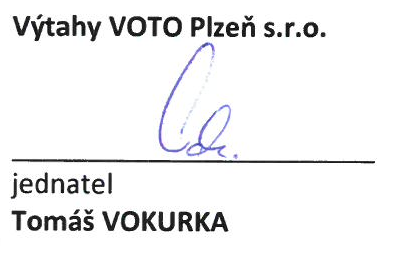 Obchodní podmínky společnosti Výtahy VOTO s.r.o. převzal dne :	________________										________________									               podpis objednatelePříloha č. 4 smlouvyPředávací protokol stavební připravenostiObjednatel:Zhotovitel:V souladu se Smlouvou o dílo, uzavřenou mezi výše uvedenými stranami tímto potvrzuji jako oprávněný zástupce zhotovitele, že jsem prohlédl místo plnění díla, posoudil stavební připravenost stavby a shledal ji způsobilou pro řádné provedení díla dle smlouvy, ledaže níže uvádím výhrady ke stavební připravenosti.Tímto potvrzuji stavební připravenost díla/stavby:V případě, že stavební připravenost je potvrzena bez výhrad, bude termín provedení díla splněn dle smlouvy o dílo.Dne:..........................................Typ výtahuOsobní lanový FREE-VOTOlift 630/1,0Výtah splňující vyhlášku č. 398/2009 Sb. o obecných technických požadavcích zabezpečujících bezbariérové užíváníNosnost/kapacita630 kg / 8 osobStanice / nástupiště5 / 5Označení stanic:Označení výchozí stanice:Zdvih:11921 mmPohon:Jednorychlostní bezpřevodový stroj s plynulou regulací otáčekRychlost:1 m/sŠachta:1650 x 1880 mm (šířka x hloubka)Prohlubeň: 1100 mmHlava šachty: 3500 mmŘízení:Jednoduché mikroprocesorové bez sběruSignalizace:           Polohová signalizace v kabině a všech nástupištíchKabina:Průchozí, 1100 x 1400 x 2100 mm (ŠxHLxV)Stěny-povrchová úprava:Dle vzorníku Strop + osvětlení:Podlaha materiál:Protiskluzové PVCTlačítka:Nerez antivandal vč. slepeckého písmaVybavení kabiny:Signalizace přetíženíTelefon na vyprošťovací službu přes GSM komunikátorNouzové osvětleníZrcadlo: Ano, boční strana kleceMadlo: ANO, boční strana kleceSedátko: NEHlasový modul: ANOKabinové dveře:2x 900/2000 mm, automatické teleskopické Úprava: konečný lak dle vzorníku RAL 7032Šachetní dveře:5x 900/2000 mm, automatické teleskopické Úprava: konečný lak dle vzorníku RAL 7032Požární odolnost dveří:Není požadovánaObchodní firma/název:Gymnázium a Střední odborná škola, PlasyIČ:70838534Sídlo:Školní 280, 331 01, PlasyObchodní firma/název:Výtahy VOTO s.r.o.IČ:62623826DIČ:Jateční 2691/10, 301 00, PlzeňAKCE::Gymnázium a Střední odborná škola, PlasyMÍSTO PROVÁDĚNÍPlasy, Školní 280BEZ VÝHRADS VÝHRADAMI NÁSLEDUJÍCÍCH VAD A NEDODĚLKŮVady a nedodělky k odstraněníTermín odstranění....................................................................................................................................................................................................................................................................................... .....................Dílo předal:Dílo převzal:.......................................           .......................................Obchodní firma/název:Gymnázium a Střední odborná škola, PlasyIČ:70838534Sídlo:Školní 280, 331 01, PlasyObchodní firma/název:Výtahy VOTO s.r.o.IČ:62623826DIČ:Jateční 2691/10, 301 00, PlzeňAKCE::Gymnázium a Střední odborná škola, PlasyMÍSTO PROVÁDĚNÍPlasy, Školní 280BEZ VÝHRADS VÝHRADAMI NÁSLEDUJÍCÍCH VAD A NEDODĚLKŮVady a nedodělky k odstraněníTermín odstranění........................................................................................................................................................................................................................................................................................................................................................................................................................................................................................................................................................................................................................................................................................................................................................................................................................................................................................................             Stavební připravenost potvrzuje:___________________________________